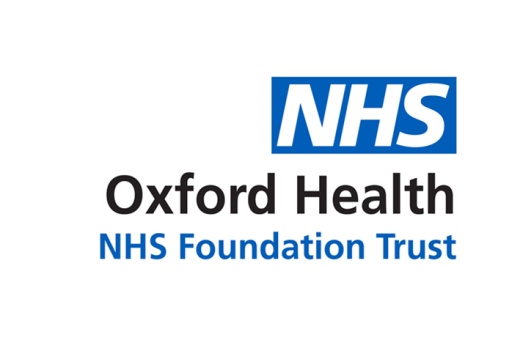 BOARD OF DIRECTORS’ MEETING- meeting held over video streaming, content to be publicly available subsequently –Wednesday, 09 June 202109:00 – 12:45Microsoft Teams virtual meetingAgendaINTRODUCTORY ITEMSIndicative TimeIndicative TimeIndicative TimeIndicative Time#Hellomynameis and apologies for absence Board members, presenters and attendees to introduce themselvesDW/All09:0009:0009:0009:00Patient/Carer Story - from the Forensic team (paper – BOD 29/2021 and presentation)  To receive and discuss.The patient/carer/staff stories presented to Board may have certain details anonymised to protect individuals’ confidentiality; permissions have been granted. Presenters attend in good faith to share their experiences and would prefer that any personal details which may, however, be shared are not then taken away by those in attendance.  DMcK/MC 09:0509:0509:0509:05Register of Directors’ Interests To confirm Directors’ interests and notify of any potential conflicts pertaining to the agenda.   For recently updated Register, see Reading Room/Appendix (paper – RR/App 21/2021)DW09:2009:2009:2009:20Minutes and Matters Arising of the Board of Directors’ meeting held on 14 April 2021 (paper – BOD 30/2021)To be taken as read unless amendments to the Minutes or updates on Matters Arising DWSTRATEGIC & SYSTEM OVERVIEW & UPDATESTrust Chair’s report (paper – BOD 31/2021) and system update (oral update)To be taken as read unless questions or escalations to discussDW09:3009:3009:3009:30Chief Executive’s report (paper – BOD 32/2021) To discuss. For supporting detail, see Reading Room/Appendix (paper – RR/App 22/2021)  NB09:4009:4009:4009:40YEAR-END REPORTSFinancial Statements & Accounts 2020/21 (including Letter of Representation) (paper – BOD 33/2021)To approve.  For supporting detail, see Reading Room/Appendix (paper – RR/App 23/2021)   MMcE09:5509:5509:5509:55Trust Annual Report (paper – BOD 34/2021)To approve. For supporting detail, see Reading Room/Appendix (paper – RR/App 24/2021)KR10:1010:1010:1010:10Draft Quality Account (paper – BOD 35/2021)To approve. For supporting detail, see Reading Room/Appendix (paper – RR/App 25/2021)MC10:2010:2010:2010:20PERFORMANCE, QUALITY & SUSTAINABILITY – Deliver the best possible clinical care and health outcomes; Make best use of our resources and protect the environmentPERFORMANCE, QUALITY & SUSTAINABILITY – Deliver the best possible clinical care and health outcomes; Make best use of our resources and protect the environmentPERFORMANCE, QUALITY & SUSTAINABILITY – Deliver the best possible clinical care and health outcomes; Make best use of our resources and protect the environmentPERFORMANCE, QUALITY & SUSTAINABILITY – Deliver the best possible clinical care and health outcomes; Make best use of our resources and protect the environmentPERFORMANCE, QUALITY & SUSTAINABILITY – Deliver the best possible clinical care and health outcomes; Make best use of our resources and protect the environmentPERFORMANCE, QUALITY & SUSTAINABILITY – Deliver the best possible clinical care and health outcomes; Make best use of our resources and protect the environmentDigital strategy (paper – BOD 36/2021)   To discuss.  For supporting detail, see Reading Room/Appendix (paper – RR/App 26/2021)MWMWMW10:3010:30Integrated Performance Report (IPR) (paper – BOD 37/2021) To highlight key points and discuss escalations/remedial actions.  To include:Services overview; Quality & Safety overview; Patient Experience overview; Workforce overview;Finance/sustainability overview.  For supporting details, see Reading Room/Appendix (papers – RR/App 27/2021)Exec Team&Committee ChairsExec Team&Committee ChairsExec Team&Committee Chairs10:4510:4510 minutes break (if required)    11:25    11:25    11:25    11:25Safety & Quality dashboard (including staff fill rates) (paper – BOD 38/2021)To highlight key points on new dashboard. MC     11:35    11:35    11:35    11:35Complaints annual report (paper – BOD 39/2021)To approve publication as recommended by the Quality Committee. For supporting detail, see Reading Room/Appendix (paper – RR/App 28/2021)MC    11:45    11:45    11:45    11:45Director of Infection Prevention & Control (IPC) annual report on IPC (paper – BOD 40/2021)To receive, as recommended by the Quality Committee. For supporting detail, see Reading Room/Appendix (paper – RR/App 29/2021)MC   11:50   11:50   11:50   11:50PEOPLE – Be a great place to workPEOPLE – Be a great place to workPEOPLE – Be a great place to workPEOPLE – Be a great place to workPEOPLE – Be a great place to workPEOPLE – Be a great place to workNHS Disciplinary Procedures report (paper – BOD 41/2021)To discuss.  For supporting detail, see Reading Room/Appendix (paper – RR/App 30/2021)MWr11:5511:5511:5511:55Chief Medical Officer’s Report (paper – BOD 42/2021)to include an update on Medical Appraisal and RevalidationTo discuss. For supporting detail, see Reading Room/Appendix (paper – RR/App 31/2021)KM12:0512:0512:0512:05GOVERNANCELegal, Regulatory & Policy update report (paper – BOD 43/2021) To be taken as read unless questions or escalations to discuss.  For supporting detail, see Reading Room/Appendix (paper – RR/App 32/2021)KR12:1512:1512:1512:15Other points to escalate or highlight from Board Committees: Audit Committee; Charity Committee; Executive Management Committee; Finance & Investment Committee; Mental Health Act Committee; People, Leadership & Culture Committee; and Quality CommitteeTo highlight key points and for assurance. For supporting detail, see Reading Room/Appendix (papers – RR/App 33-39/2021)Chairs12:2012:2012:2012:20ANY OTHER BUSINESS, QUESTIONS & REVIEW12:3512:3512:3512:35Any Other Business (including items to highlight from the Reading Room/Appendix) DWQuestions from the publicDWReview of the MeetingTo feedback on the meeting – what worked well and what could be improvedDW/AllMeeting Close12:4512:4512:4512:45READING ROOM/APPENDIX- supporting reports to be taken as read to prompt discussion and decisions as required -READING ROOM/APPENDIX- supporting reports to be taken as read to prompt discussion and decisions as required -READING ROOM/APPENDIX- supporting reports to be taken as read to prompt discussion and decisions as required -READING ROOM/APPENDIX- supporting reports to be taken as read to prompt discussion and decisions as required -READING ROOM/APPENDIX- supporting reports to be taken as read to prompt discussion and decisions as required -Register of Directors’ Interests (paper - RR/App 21/2021)Register of Directors’ Interests (paper - RR/App 21/2021)Register of Directors’ Interests (paper - RR/App 21/2021)Register of Directors’ Interests (paper - RR/App 21/2021)Register of Directors’ Interests (paper - RR/App 21/2021)Chief Executive’s report – supporting detail (papers - RR/App 22/2021)Chief Executive’s report – supporting detail (papers - RR/App 22/2021)Chief Executive’s report – supporting detail (papers - RR/App 22/2021)Chief Executive’s report – supporting detail (papers - RR/App 22/2021)Chief Executive’s report – supporting detail (papers - RR/App 22/2021)Financial Statements & Accounts 2020/21 – supporting detail (paper - RR/App 23/2021)Financial Statements & Accounts 2020/21 – supporting detail (paper - RR/App 23/2021)Financial Statements & Accounts 2020/21 – supporting detail (paper - RR/App 23/2021)Financial Statements & Accounts 2020/21 – supporting detail (paper - RR/App 23/2021)Financial Statements & Accounts 2020/21 – supporting detail (paper - RR/App 23/2021)Trust Annual report (paper - RR/App 24/2021)Trust Annual report (paper - RR/App 24/2021)Trust Annual report (paper - RR/App 24/2021)Trust Annual report (paper - RR/App 24/2021)Trust Annual report (paper - RR/App 24/2021)Draft Quality Account (paper - RR/App 25/2021)Draft Quality Account (paper - RR/App 25/2021)Draft Quality Account (paper - RR/App 25/2021)Draft Quality Account (paper - RR/App 25/2021)Draft Quality Account (paper - RR/App 25/2021)Digital Strategy – supporting detail (paper - RR/App 26/2021)Digital Strategy – supporting detail (paper - RR/App 26/2021)Digital Strategy – supporting detail (paper - RR/App 26/2021)Digital Strategy – supporting detail (paper - RR/App 26/2021)Digital Strategy – supporting detail (paper - RR/App 26/2021)Integrated Performance Report (IPR) PapersIntegrated Performance Report (paper - RR/App 27(i)(a)/2021)Performance Report (paper - RR/App 27(i)(b)/2021)Private Waits Report (CONFIDENTIAL SUPPORTING MATERIAL NOT FOR USUAL PUBLICATION – Private Reading Room RR/App-pvt 27(i)(c)/2021)Finance Report Month 1 (paper - RR/App 27(ii)/2021)Integrated Performance Report (IPR) PapersIntegrated Performance Report (paper - RR/App 27(i)(a)/2021)Performance Report (paper - RR/App 27(i)(b)/2021)Private Waits Report (CONFIDENTIAL SUPPORTING MATERIAL NOT FOR USUAL PUBLICATION – Private Reading Room RR/App-pvt 27(i)(c)/2021)Finance Report Month 1 (paper - RR/App 27(ii)/2021)Integrated Performance Report (IPR) PapersIntegrated Performance Report (paper - RR/App 27(i)(a)/2021)Performance Report (paper - RR/App 27(i)(b)/2021)Private Waits Report (CONFIDENTIAL SUPPORTING MATERIAL NOT FOR USUAL PUBLICATION – Private Reading Room RR/App-pvt 27(i)(c)/2021)Finance Report Month 1 (paper - RR/App 27(ii)/2021)Integrated Performance Report (IPR) PapersIntegrated Performance Report (paper - RR/App 27(i)(a)/2021)Performance Report (paper - RR/App 27(i)(b)/2021)Private Waits Report (CONFIDENTIAL SUPPORTING MATERIAL NOT FOR USUAL PUBLICATION – Private Reading Room RR/App-pvt 27(i)(c)/2021)Finance Report Month 1 (paper - RR/App 27(ii)/2021)Integrated Performance Report (IPR) PapersIntegrated Performance Report (paper - RR/App 27(i)(a)/2021)Performance Report (paper - RR/App 27(i)(b)/2021)Private Waits Report (CONFIDENTIAL SUPPORTING MATERIAL NOT FOR USUAL PUBLICATION – Private Reading Room RR/App-pvt 27(i)(c)/2021)Finance Report Month 1 (paper - RR/App 27(ii)/2021)Complaints Annual Report (paper - RR/App 28/2021)Complaints Annual Report (paper - RR/App 28/2021)Complaints Annual Report (paper - RR/App 28/2021)Complaints Annual Report (paper - RR/App 28/2021)Complaints Annual Report (paper - RR/App 28/2021)Director of Infection Prevention & Control Annual Report (paper - RR/App 29/2021)Director of Infection Prevention & Control Annual Report (paper - RR/App 29/2021)Director of Infection Prevention & Control Annual Report (paper - RR/App 29/2021)Director of Infection Prevention & Control Annual Report (paper - RR/App 29/2021)Director of Infection Prevention & Control Annual Report (paper - RR/App 29/2021)NHS Disciplinary Report (paper - RR/App 30/2021)NHS Disciplinary Report (paper - RR/App 30/2021)NHS Disciplinary Report (paper - RR/App 30/2021)NHS Disciplinary Report (paper - RR/App 30/2021)NHS Disciplinary Report (paper - RR/App 30/2021)Chief Medical Officer’s Report (paper - RR/App 31/2021)Chief Medical Officer’s Report (paper - RR/App 31/2021)Chief Medical Officer’s Report (paper - RR/App 31/2021)Chief Medical Officer’s Report (paper - RR/App 31/2021)Chief Medical Officer’s Report (paper - RR/App 31/2021)Appendices to the Legal, Regulatory & Policy update report (paper – RR/App 32/2021)  Appendices to the Legal, Regulatory & Policy update report (paper – RR/App 32/2021)  Appendices to the Legal, Regulatory & Policy update report (paper – RR/App 32/2021)  Appendices to the Legal, Regulatory & Policy update report (paper – RR/App 32/2021)  Appendices to the Legal, Regulatory & Policy update report (paper – RR/App 32/2021)  Meetings and reports from Committees:Audit Committee on 24 February 2021 and 21 April 2021 (papers – RR/App 33-34/2021); and 
17 May 2021 (oral update if required)Charity Committee on 17 November 2020 (paper – RR/App 35/2021)Executive Management Committee (oral update if required)  Finance & Investment Committee on 23 March 2021 (paper – RR/App 36/2021) and 20 May 2021 (oral update if required)  Finance & Investment Committee annual report (paper – RR/App 37/2021)Mental Health Act Committee on 27 April 2021 (oral update if required)People, Leadership & Culture Committee on 18 February 2021 (paper – RR/App 38/2021) and 06 May 2021 (oral update if required) Quality Committee on 11 February 2021 (paper – RR/App 39/2021) and 13 May 2021 (oral update if required) Meetings and reports from Committees:Audit Committee on 24 February 2021 and 21 April 2021 (papers – RR/App 33-34/2021); and 
17 May 2021 (oral update if required)Charity Committee on 17 November 2020 (paper – RR/App 35/2021)Executive Management Committee (oral update if required)  Finance & Investment Committee on 23 March 2021 (paper – RR/App 36/2021) and 20 May 2021 (oral update if required)  Finance & Investment Committee annual report (paper – RR/App 37/2021)Mental Health Act Committee on 27 April 2021 (oral update if required)People, Leadership & Culture Committee on 18 February 2021 (paper – RR/App 38/2021) and 06 May 2021 (oral update if required) Quality Committee on 11 February 2021 (paper – RR/App 39/2021) and 13 May 2021 (oral update if required) Meetings and reports from Committees:Audit Committee on 24 February 2021 and 21 April 2021 (papers – RR/App 33-34/2021); and 
17 May 2021 (oral update if required)Charity Committee on 17 November 2020 (paper – RR/App 35/2021)Executive Management Committee (oral update if required)  Finance & Investment Committee on 23 March 2021 (paper – RR/App 36/2021) and 20 May 2021 (oral update if required)  Finance & Investment Committee annual report (paper – RR/App 37/2021)Mental Health Act Committee on 27 April 2021 (oral update if required)People, Leadership & Culture Committee on 18 February 2021 (paper – RR/App 38/2021) and 06 May 2021 (oral update if required) Quality Committee on 11 February 2021 (paper – RR/App 39/2021) and 13 May 2021 (oral update if required) Meetings and reports from Committees:Audit Committee on 24 February 2021 and 21 April 2021 (papers – RR/App 33-34/2021); and 
17 May 2021 (oral update if required)Charity Committee on 17 November 2020 (paper – RR/App 35/2021)Executive Management Committee (oral update if required)  Finance & Investment Committee on 23 March 2021 (paper – RR/App 36/2021) and 20 May 2021 (oral update if required)  Finance & Investment Committee annual report (paper – RR/App 37/2021)Mental Health Act Committee on 27 April 2021 (oral update if required)People, Leadership & Culture Committee on 18 February 2021 (paper – RR/App 38/2021) and 06 May 2021 (oral update if required) Quality Committee on 11 February 2021 (paper – RR/App 39/2021) and 13 May 2021 (oral update if required) Meetings and reports from Committees:Audit Committee on 24 February 2021 and 21 April 2021 (papers – RR/App 33-34/2021); and 
17 May 2021 (oral update if required)Charity Committee on 17 November 2020 (paper – RR/App 35/2021)Executive Management Committee (oral update if required)  Finance & Investment Committee on 23 March 2021 (paper – RR/App 36/2021) and 20 May 2021 (oral update if required)  Finance & Investment Committee annual report (paper – RR/App 37/2021)Mental Health Act Committee on 27 April 2021 (oral update if required)People, Leadership & Culture Committee on 18 February 2021 (paper – RR/App 38/2021) and 06 May 2021 (oral update if required) Quality Committee on 11 February 2021 (paper – RR/App 39/2021) and 13 May 2021 (oral update if required) 